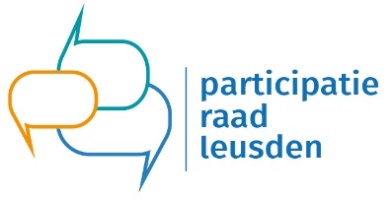 Agenda Participatieraad Leusden Maandag 25 oktober 2021 van 19.00 - 20:30 uurLocatie: Huis van Leusden, caféAanwezig: Simone Rijneveld , Krista Wassenburg  ( gemeente Leusden)Kees Menken ( Raad voor Clientenparticipatie)Ine, Henriëtte, Jan, Gertrud ( Participatieraad)OpeningJan treedt op als voorzitter. Karlijn is vanwege privéomstandigheden verhinderd.Er volgt een korte kennismakingsronde t.b.v. Krista. CEO Jeugd 2020, toelichting door Krista WassenburgKrista heeft vanuit de gemeente ondersteuning geboden bij het cliënt-ervaringsonderzoek. In 2020 heeft geen onderzoek plaatsgevonden. Het onderzoek in de jaren daarvoor was i.t.t. dit onderzoek niet gericht op de kwalitatieve aspecten.Krista licht de uitkomsten toe. De cijfers spreken voor zich. Wat valt o.a. op :  een zeer beperkte respons (10%), de toegang tot en uitvoering van de zorg verloopt wisselend ( positief en minder goed) wat ook geldt voor de resultaten c.q. effecten.Vragen die het onderzoek oproept:Wat is de impact geweest van corona op bv. het contact met vrienden. De GGD Utrecht heeft hieromtrent recent een regio breed onderzoek onder 16-25 jarigen verricht. Simone stuurt ons de factsheet toe ( inmiddels ontvangen, zie : infographic monitor). Waarom is gekozen voor een vragenlijst en is dit de juiste keuze geweest ? Krista geeft aan dat dit in de evaluatie (regionaal) verder wordt opgepaktDe vragenlijsten zijn verstuurd in de vakantietijd ( juli/aug). Is gebeurd om praktische redenenIs er een verschil in de beantwoording van de vragen tussen jongeren die langer dan één jaar c.q. minder dan een jaar onder behandeling zijn ? Is nu niet uit het onderzoek te halen. Evaluatie met hulpverleners ?Krista geeft aan dat er regionaal gezocht wordt naar verbetering van het klanttevredenheidsonderzoek : hoe kun je er meer uithalen ? hoe kan het sneller verricht worden etc.. Uitkomsten worden ook nog met Lariks besprokenCEO WMO 2020.Krista geeft aan dat over het geheel genomen de tevredenheid binnen de gemeente Leusden t.o.v. andere gemeentes vrij hoog ligt. Het gebruik kunnen maken van een onafhankelijke cliëntondersteuner scoort daarentegen minder en verdient extra aandacht. Dit wordt vanuit de gemeente verder opgepakt o.a. met Lariks. Men is vanuit de gemeente over het algemeen, ondanks de problemen die er zijn geweest bij Lariks , wel tevreden met de uitkomsten.		,,Verslag 28 september 2021M.b.t. New Bees ( punt 2) : Henriëtte heeft contact met hen gehad. New Bees is in gesprek geweest met de gemeente Amersfoort. De gemeente heeft besloten om voortaan uitsluitend met Integratiewerk en Arbeidsintegratie samen te werken. Voor andere partijen is er op dit moment geen financiële ruimte. Zij gaan er vanuit dat dit ook voor de gemeente Leusden geldt omdat het beleid van Amersfoort veelal gevolgd wordt. Bart Keuls neemt nog telefonisch contact met NB op of een gesprek nog zinvol is. NB beëindigt per 1 januari a.s. hun activiteiten in Amersfoort. M.b.t. fashion-cheque ( rondvraag) : Simone heeft hierover contact gehad met Max die heeft aangegeven dat er een logo in moet staan. Enige verwarring. Het gaat niet om het logo maar om de tekst waar staat vermeld  ….“ in het kader van een sociale regeling”. Is stigmatiserend. Een neutrale tekst zou gepast zijn. Simone vraagt dit nogmaals na.                              Afspraak met wethoudersKennismaking met wethouders en inhoudelijke bespreking : advies m.b.t. regiovisie, OMNV en actuele zaken  op dinsdag 23 november van 15.30- 16.45 uurMededelingen van SimoneEr wordt een collega aangetrokken om samen met Annelies Maarschalkerweerd het jeugd-deltaplan verder vorm en inhoud te gevenDe coronabus staat elke middag bij de Korf van 13.00 – 16.00 uur.Raad voor cliëntenparticipatie heeft advies uitgebracht over WMO-verordening ( zie verslag RCL 14.10.2021)Over het geschil tussen de gemeente en het ministerie over de uitvoering van de WMO zal ws. volgende vergadering nadere informatie volgenOntwikkelingen Lariks
Per 1 november a.s. is een nieuwe directeur benoemd  bij Lariks. Naam volgt.Op de raadsvergadering van 11 november a.s. staat het raadsvoorstel m.b.t. Lariks op de agenda ( besluitvorming). Ine en Jan zullen aanwezig zijn.Afspraken met de Raad voor Cliëntenparticipatie, vertegenwoordiging 11/11Bij de bespreking met de RCL waren Ine, Jan en Gertrud aanwezig. Naast een korte kennismaking is gesproken over de onderlinge samenwerking. Deze wordt wederzijds als prettig ervaren mede vanwege de aanwezigheid van de RCL in duo’s bij de bespreking van de Participatieraad. Voor nieuwe RCL-leden is het nog wel eens lastig de onderwerpen te volgen die bij de Praad besproken worden. Gewoon vragen om toelichting tijdens de vergadering en wij zullen er ook alert op zijn.Beleidsstukken die vragen om advies komen vaak zo laat binnen dat een goede afstemming en overleg met anderen veelal niet meer mogelijk is. Dit wordt door het RCL onderschreven.Simone deelt dit ook en geeft aan dat er aan gewerkt wordt om dit te verbeteren.In het overleg met de wethouders op 23 november a.s. zal het ook meegenomen worden.Met de RCL is onderstaande afgesproken : De ( concept) notulen zullen onderling worden verspreid.Om en om worden elkaars vergaderingen bijgewoond. De RCL zal met één lid deelnemen en niet meer in duo’s.Op 11 november a.s. zal Gertrud deelnemen aan de vergadering van de  RCL. 1x per jaar zal een gezamenlijke vergadering belegd worden rond onderwerpen waarin we gezamenlijk kunnen optreden. RondvraagVolgende vergadering 22 november 2021maanddagOpmerking 2021Januari 11Huis van LeusdenFebruari1Huis van LeusdenFebruari 15Huis van LeusdenMaart8Huis van Leusden29Huis van LeusdenApril19Huis van LeusdenMei17Huis van LeusdenJuni14Huis van LeusdenJuli5Huis van LeusdenAugustusHuis van LeusdenSeptember6Huis van Leusden 27Huis van LeusdenOktober14Met RCL, Huis van Leusden25Huis van LeusdenNovember22Huis van Leusden23Met wethouders, Huis van Leusden 15.30 uurDecember?